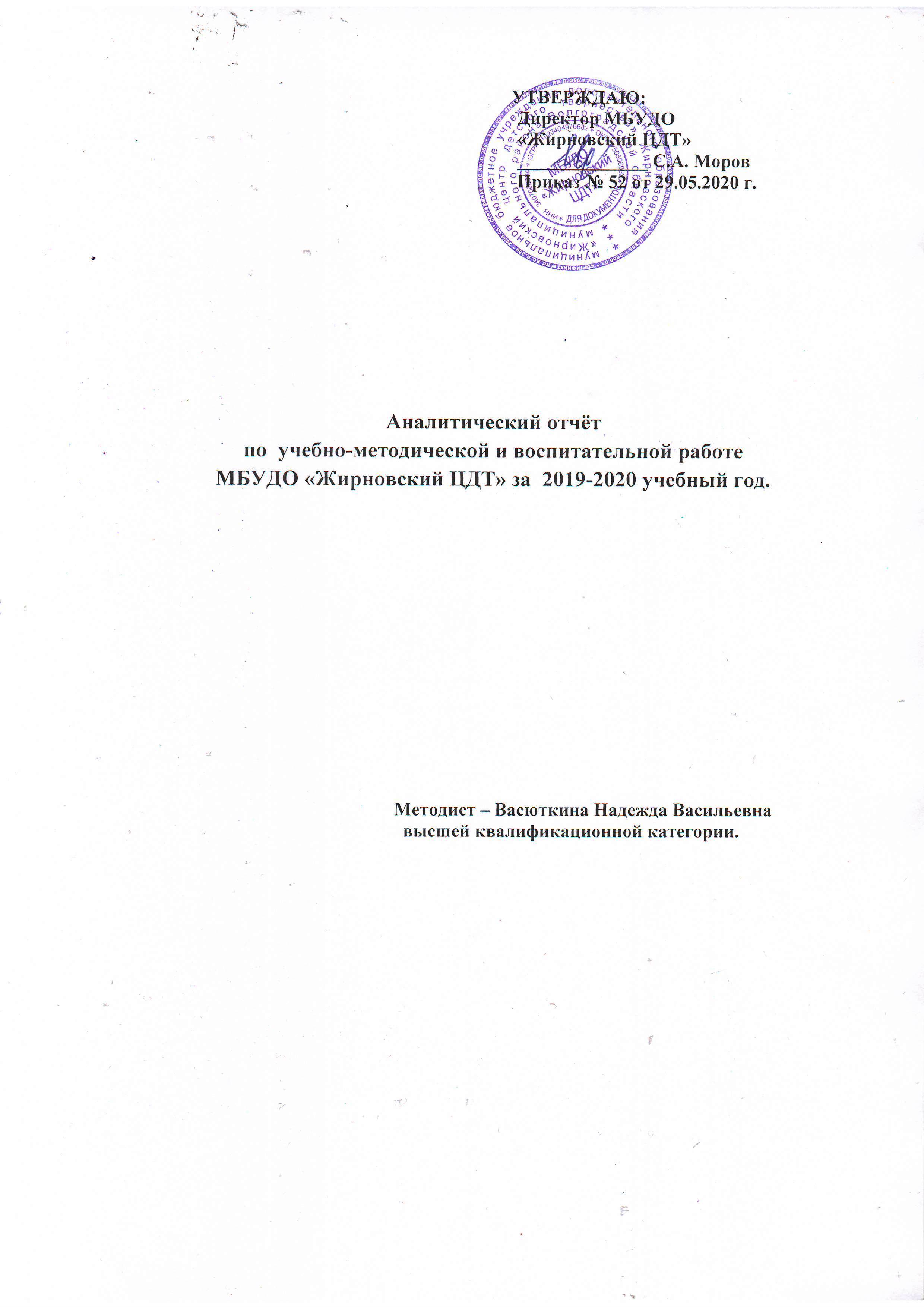  I.Анализ методической и учебно-воспитательной работыза 2019-2020 учебный год    Цели:закрепить статус ЦДТ как научно-методический и организационно-методический центр дополнительного образования в социуме; - создание условий для обновления содержания и качества образования,удовлетворяющего современные требования личности, семьи, общества, государства.- развитие профессиональных компетенций и личностно-нравственных качеств педагогов, создание системы подготовки их к самообразованию и самосовершенствованию.Задачи:1.Продолжить внедрение адаптированных дополнительных общеразвивающих программ для детей с ОВЗ и детей-инвалидов в образовательный процесс в рамках федеральной программы «Доступная среда».2. Обеспечить реализацию «дорожной карты» в установленные сроки через реализацию дополнительных общеразвивающих программ с учащимися школ, дошкольных учреждений района (сетевое взаимодействие ЦДТ).3.Осуществлять квалифицированную методическую помощь педагогам в инновационной деятельности, в разработке, апробации и экспертной оценке образовательных программ и учебно-методических пособий4.Оказывать методическую помощь молодым педагогам в подготовке и проведению учебных занятий; оформлении отчётной документации: календарно-тематический план, журнал учета работы детского объединения, план работы, отчет о работе (анализ) детского объединения.5.Совершенствовать работу по реализации дополнительных общеразвивающих программ с элементами исследовательской и проектной деятельности с последующим участием учащихся в научно-практических конференциях, конкурсах и фестивалях.6.Осуществлять в рамках своей компетенции рекламно-издательскую деятельность, рекламировать социально-педагогические инициативы, инновации в ЦДТ, районе.Основные направления:Повышение профессионального уровня и мастерства педагогических работников.(рассмотрение законов, положений, методических рекомендаций; обучающие семинары, курсы для педагогов ДО, тестирование).Программно-методическое обеспечение образовательного процесса.(посещение занятий, контроль по реализации образовательных программ для педагогов ДО).Изучение, обобщение и распространение педагогического опыта.(мастер-классы, семинары; педагогический мониторинг).Информационно-аналитическое обеспечение образовательного процесса.(методическая продукция, статьи в газету, интернет).Осуществление инновационной деятельности.(экспертиза, новые технологии - творческий проект).6.Итоговая аттестация обучающихся как результат реализации дополнительных общеразвивающих программ.Единая методическая тема: «Программно-методическое сопровождение детей инвалидов и с ОВЗ в учреждении дополнительного образования».В 2019-2020 учебном году к ведению учебно-воспитательного процесса был привлечен высоко профессиональный педагогический коллектив. Это - 29 педагогических работников, из них: штатных работников – 19 (100%), внешних совместителей - 10. Высшее профессиональное образование у 17 педагогов (57%) и среднее педагогическое образование – 13 педагогов (43%).7 педагогов имеют награды Министерства образования и науки РФ. 2 – Члена Творческого Союза Художников России.          Всего на 2019-2020 учебный год имеют из штатных работников: высшую категорию- 9 чел. (47%); первую категорию-5 чел. (26%); соответствие занимаемой должности - нет (0%); без категории -4 чел. (21%).1.Организация работы методической службы: педагогический совет-методический совет - методические объединения – творческие группыВ 2019-2020 учебном году было проведено 4 заседания методического совета, на котором рассматривались такие вопросы, как:- утверждение плана работы методического совета, районного методического объединения педагогов дополнительного образования, плана воспитательной работы на 2019-2020 учебный год;- утверждение дополнительных общеразвивающих программ разной направленности;- рассмотрение и утверждение критериев по педагогическому мониторингу на 2019-2020 учебном году;-  рассмотрение показателей для Отчета по самообследованию Жирновского ЦДТ за 2019 год;- итоги обобщения и распространения передового педагогического опыта;- результаты проведения промежуточной  и итоговой аттестации учащихся ЦДТ;- отчет о методической, учебно-воспитательной работе за 2019-2020 учебный год.Районное методическое объединение педагогов дополнительного образования.Задачи работы МО:-	повышение профессионального уровня педагогических работников, обмен опытом работы, формирование профессиональных компетентностей;-	 самообразование в рамках прохождения курсов повышения квалификации, участия в профессиональных конкурсах, проведение открытых занятий, мастер-классов.В 2019-2020 учебном году проведено 2 выездных районных методических объединения педагогических работников МБУДО «Жирновский ЦДТ» на базе Линевского и Красноярского филиалов с проведением открытых занятий и круглых столов по обмену опытом работы в рамках проведения промежуточной аттестации обучающихся по дополнительным общеразвивающим программам.2. Программно-методическое обеспечение образовательного процесса.В 2019-2020 учебном году учебно-воспитательный процесс с учащимися проводился по  95  дополнительным общеразвивающим программам: в реестре сертифицированных программ – 35; в реестре бюджетных программ – 60, из них значимые - 49, иные образовательные программы.– 11. Из них: 3 программы с элементами проектной и исследовательской деятельности; 2 адаптированные программы для детей инвалидов.3. Повышение профессионального уровня и мастерства педагогических работников. С целью оказания квалифицированной методической помощи педагогам в инновационной деятельности, в разработке, апробации и экспертной оценке образовательных программ и учебно-методических пособий на заседании МО изучены нормативные программно-методические документы, Положение об аттестации педагогических работников, Положение о ПФДО.В 2019-2020 учебном году руководителями детских объединений проведен мониторинг качества усвоения ДОП обучающимися.Проведен педагогический мониторинг профессиональной деятельности педагогических работников МБУДО «Жирновский ЦДТ». Итоги педагогического мониторинга будут выложены на официальном сайте ЦДТ в Интернете.3.1Аттестация педагогических работников: 2 педагогических работника прошли аттестацию в текущем учебном году на:- высшую квалификационную категорию – Курафеева С.Н., Колесникова О.И. по должности «педагог дополнительного образования».3.2.Курсы повышения квалификации.3.2.1. Курсы повышения квалификации прошли 17  педагогов по программам: 1). Васюткина Н.В. по программе «Подготовка  экспертов в области сертификации ДОП в рамках внедрения системы персонифицированного дополнительного образования в Волгоградской области» в объеме 72 часа (Удостоверение о ПК 83849, регист. номер 8848-11.);2). Колесникова О.И. в Региональном модельном центре по программе «Подготовка экспертов в области сертификации дополнительных общеобразовательных программ в рамках внедрения системы персонифицированного дополнительного образования в Волгоградской области в объеме 72 часа;3). Кузуб М.В. по программе  «Организация инклюзивного образования детей-инвалидов, детей с ОВЗ в общеобразовательных организациях, организациях дополнительного образования» в объеме 80 часов;4). 16 педагогических работника прошли курсы ПК в ЧОУ ДПО «Образовательный центр «Открытое Образование» по программе «Особенности образования детей с ОВЗ в условиях реализации ФГОС» в объеме 36 часов.5).Краснюк Т.И.:- дистанционное обучение по курсу «Информационно- коммуникативные технологии в профессиональной деятельности педагогических работников»  (32 часа.) портал «Солнечный свет»;- курс обучения по программе «Проект, как цикл инновационной деятельности». (8 часов) 19.11.2019г. (Открытое образование).-«Разработка и реализация современных, вариативных дополнительных общеобразовательных программ для детей различных направленностей в рамках федерального проекта «Успех каждого ребёнка» национального проекта «Образования» Региональный модельный центр в объеме 72 часа.3.2.2. Курсы профессиональной переподготовки прошли 2  педагогических работника: - Печенова В.А. по программе «Педагог дополнительного образования на сайте «Открытое Образование» в объеме 252 часа, 12.08-11.11.2019 г. (удостоверение №ДПП-2019-000772 от 11.11.2019 г.).- Васюткина Н.В. ООО  «Инфоурок» по программе «Методическая деятельность в дополнительном образовании детей и взрослых» в объеме 300 часов (диплом от 27.05.2020 г.)3.3.Участие в семинарах, вебинарах, конференциях.Муниципальный уровень:Для формирования профессиональной компетенции педагогических работников было проведено 6 районных практических семинара по темам:- «Внедрение в образовательный процесс адаптированных дополнительных общеразвивающих программ для работы с детьми с ОВЗ и детьми инвалидами», 28.10.2019 г. с общим охватом  15 человек;- «Результаты аттестации обучающихся по дополнительным общеразвивающим программам» на базе Красноярского филиала МБУДО «Жирновский ЦДТ»», 19.12.2019 г. с общим охватом - 9 человек;- «Нескучный сад», 31.01.2020 года на базе Линёвского филиала МБУДО «Жирновский ЦДТ» с общим охватом 8 человек;- районное методическое объединение педагогов дополнительного образования, 27.02.2020 года на базе Линёвского филиала МБУДО «Жирновский ЦДТ» с общим охватом 8 человек;- в режиме конференцсвязи состоялось районное совещание в онлайн режиме по теме «Выполнение показателя охвата детей дополнительным образованием согласно соглашению по выполнению показателей регионального проекта "Успех каждого ребенка", 30.04.2020 г. (Моров С.А., Васюткина Н.В.);- районный семинар-практикум «Модель взаимодействия школы с учреждениями дополнительного образования детей при организации внеурочной деятельности в рамках внедрения ФГОС» 19 февраля 2020 года на базе МКОУ «Красноярская средняя школа №2» (Глазунов О.Н., Кузуб М.В.).Результат: Проведение практических семинаров на разных образовательных базах показало активность и заинтересованность  педагогов на местах.Региональный уровень:- региональный вебинар в онлайн режиме «Внедрение целевой модели развития региональной системы дополнительного образования детей в Жирновском  муниципальном районе», 22.04.2020 г. (Моров С.А., Васюткина Н.В.).Всероссийский уровень:1).Васюткина Н.В.:- Всероссийская научно-практическая конференция «Дополнительное образование: инновации, качества, ресурсы» ВГСПУ, 26.11.2019 г. (с докладом);- Всероссийская научно-практическая конференция, посвященная Дню российской науки в 90-летия ГАУ ДПО «ВГАПО» «Становление учителя будущего в пространстве дополнительного профессионального образования», 11.02.2020 г. (демонстрация презентации).2).Бойкова И.И. - Всероссийская научно-практическая конференция «Дополнительное образование: инновации, качества, ресурсы» ВГСПУ, 26.11.2019 г. (с докладом);3).Моров С.А. - Всероссийская научно-практическая конференция, посвященная Дню российской науки в 90-летия ГАУ ДПО «ВГАПО» «Становление учителя будущего в пространстве дополнительного профессионального образования», 11.02.2020 г. (с выступлением).4).Колесникова О.И.:- Всероссийский  семинар  «Профессиональное долголетие педагога: постановка проблемы». Образовательный центр. «Открытое образование».23.11.2019 г.- Вебинар «Взаимодействие с родителями как субъектами дополнительного образования для детей с ОВЗ.» Учебно-научный институт сравнительной образовательной политики. 15.04.20г.5).Краснюк Т.И.:- Вебинар на Международном образовательном портале  «Солнечный свет», тема «Общее представление о категории детей с ОВЗ. Рекомендации по организации образовательного процесса» 28 декабря 2019г. - Всероссийский семинар «Русский национальный театр А.Н. Островского» «Открытое образование».6).Курафеева С.Н. - Вебинар «Игровые технологии и их преимущество в образовательном процессе» 18 мая 2020г. 7).Митрофанова н.П. - Вебинар «Организация дистанционного обучения на «Google classroom» в объёме 2 ак.часа . Свидетельство от 23 марта № 388241441. Мега талант3.4.Консультации:- в рамках аттестации на высшую категорию  оказывалась методическая и практическая помощь в оформлении Карты результативности (Курафеева С.Н., Колесникова О.И.);- в рамках оформления документации по планированию (календарно-тематический план, план работы детского объединения) проводились индивидуальные консультации с педагогами ДО: Баумбах Л.А., Курафеева С.Н., Фимина Л.А., Утишев В.А.;- в рамках моделирования  дополнительных общеразвивающих программ;- в рамках оформления отчётной документации педагога проводились консультации с педагогами.4.Участие в конкурсах педагогического и профессионального мастерства.4.1. Конкурс педагогического мастерства.В конкурсах педагогического мастерства приняло участие 3 педагогических работника: 1).Бойкова И.И. - победитель Регионального конкурса разноуровневых  программ дополнительного образования детей в номинации «Художественная направленность», 2019 г.2). Васюткина Н.В. – победитель Регионального конкурса комплексов программно-методических материалов для управленческих и педагогических кадров по организации работы в сфере дополнительного образования детей по различным направлениям деятельности (Программа развития воспитательной системы МКУДО «Жирновский ЦДТ» на 2018-2020 г.г.»), 2019 г. 3).Колесникова О.И.:- 3 место в номинации «Методическая разработка». Открытый межрегиональный социально-экологический проект «Зелёный марш». Конкурс методических материалов «Мастер». г. Волгоград;- лауреат III степени областного конкурса фотопортрета «МОЯ МАЛАЯ РОДИНА» в рамках 27-й областной выставки декоративно-прикладного творчества «Диво дивное – 2020».г. Волгоград;- участник  открытого  межрегионального социально-экологического проекта «Зелёный марш», г. Волгоград.4). Краснюк Т.И.:-1 место международного конкурса «Конкурс профессионального мастерства»  работа – программа «АБВГДейка» 01.01.2020г. портал «Солнечный свет»;-1 место международного конкурса «Бессмертный полк»;- участник регионального этапа всероссийской акции «Сделано с любовью» (методическая разработка» 12.12.2019г.5). Васюткин И.С.:- 2 место во всероссийском педагогическом конкурсе «Белая сова» в номинации «Лучшая методическая разработка» (ДОП «ОФП с элементами бокса»), 04.01.2020 г.;- 1 место во всероссийской блиц-олимпиаде. Педагогический кубок, 03.01.2020 г.6).Митрофанова Н.П.:- диплом за 3 место (Митрофанова Н.П.) в областной выставке «Диво дивное-2020». - диплом победителя (Митрофанова Н.П.) всероссийского сетевого конкурса  «Методразработки в образовательном процессе», апрель 2020. 4.2. Конкурсы профессионального мастерства:В конкурсах профессионального мастерства приняло участие 5 педагогических работника: 3).Гран Губернатора в 2019 году   - Васюткина Н.В., Митрофанова Н.П.4).Заочный этап профессионального конкурса «Учитель будущего» - команда ЦДТ – участники (Васюткина Н.В., Моров С.А., Бойкова И.И.), 2020 г.5).V Всероссийский профессиональный конкурс «Арктур» в номинации «Педагогический работник, реализующие дополнительные общеразвивающие программы», 2020 г. (Бойкова И.И., Васюткина Н.В.).6).Муниципальный этап регионального конкурса профессионального мастерства «Лучший педагог дополнительного образования», г. Жирновск, 11.03.2020 г.:- Васюткина Н.В. – победитель в номинации «Наставничество в дополнительном образовании»;- Бойкова И.И. – победитель в номинации «Педагог дополнительного образования»;- Гребенник В.Н. – победитель в номинации «Педагогический дебют»;6).Заочный этап регионального конкурса профессионального мастерства «Лучший педагог дополнительного образования», г. Жирновск, 11.04.2020 г.: Васюткина Н.В. в номинации «Наставничество в дополнительном образовании».5. Изучение, обобщение и распространение педагогического опыта.5.1. Районные и региональные мастер-классы.В 2019-2020 учебном году проведено 8 мастер-классов, в том числе: районных - 7, региональных-1. (Васюткина Н.В., Глазунов О.Н., Кузуб М.В., Курафеева С.Н., Митрофанова Н.П.).Районный уровень:1-3). Васюткина Н.В. 3 мастер-класса со школьниками и педагогами школ района по историко-бытовому танцу в рамках подготовки к V муниципальному балу выпускников, 12,17,25.03.2020 г. с общим охватом 130 человек.4).Глазунов О.Н. Мастер-класс «Изготовление комнатных моделей самолётов» 6 класс МКОУ «Красноярская средняя школа №2», районный семинар-практикум «Модель взаимодействия школы с учреждениями дополнительного образования детей при организации внеурочной деятельности в рамках внедрения ФГОС» 19 февраля 2020 г.5).Кузуб М.В. Мастер-класс «Декупаж пластиковой тарелки» 1 класс МКОУ «Красноярская средняя школа №2», районный семинар-практикум «Модель взаимодействия школы с учреждениями дополнительного образования детей при организации внеурочной деятельности в рамках внедрения ФГОС» 19 февраля 2020 год.6).Курафеева С.Н. Мастер-класс «Бошь пешехода» в рамках мероприятия «Встреча педагогов ветеранов» с общим охватом 60 человек.7).Митрофанова Н.П. Мастер-классы «Брошь пешехода» в рамках творческой встречи молодых педагогов, наставников и ветеранов педагогического труда Жирновского муниципального района; октябрь 2019 г. с общим охватом 60 человек.Региональный уровень:8) региональный мастер-класс «Театральная мозаика как умение быть разными» в рамках РИП «Социальное партнерство как способ выявления одаренности ребенка», 13.02.2020 г.5.2. Участие в судействе районных соревнований, конкурсов: В судействе районных соревнований, конкурсов, фестивале приняло участие 12 педагогических работника.1).Васюткина Н.В.:- член оргкомитета IV районного дистанционного конкурса проектов «Шаг в будущее», 18-22.05.2020 г.;- член творческой группы по подготовки к областной выставке «Волгоградский образовательный форум» - «Образование-2020», 19-21 марта 2020 г.;2).Бойкова И.И.:- член оргкомитета отборочного тура и финала межмуниципального конкурса вокалистов «Рождественские звездочки», ЦДТ, 11.01.2020 г.;- член творческой группы по подготовки к областной выставке «Волгоградский образовательный форум» - «Образование-2020», 19-21 марта 2020 г.;- член оргкомитета IV районного дистанционного конкурса проектов «Шаг в будущее», 18-22.05.2020 г.;2).Митрофанова Н.П.:- член оргкомитета межмуниципального конкурса вокалистов  «Рождественские звёздочки 2020», январь 2020 г.;- член жюри  муниципального этапа областного конкурса профессионального мастерства «Лучший педагог дополнительного образования», 11.03.2020 г.;- председатель оргкомитета IV открытого дистанционного конкурса современного изобразительного и декоративно-прикладного искусства «Арт-коллаж», апрель 2020г.;- член творческой группы по подготовки к областной выставке «Волгоградский образовательный форум» - «Образование-2020», 19-21 марта 2020 г.;- старший районный эксперт компетенции «Арт-дизайн» 1 открытого муниципального фестиваля ранней профориентации «Профессионалы будущего», 27.02.2020 г. МКОУ «СШ с УИОП г. Жирновска»;- член жюри  Зонального конкурса-выставки детского рисунка, декоративно-прикладного творчества и скульптуры. "Военные песни глазами детей", май 2020г..- член оргкомитета дистанционного конкурса детских работ «День Победы – дома!», май 2020 г.; - член оргкомитета IV районного дистанционного конкурса проектов «Шаг в будущее», 18-22.05.2020 г.3).Курафеева С.Н.:- член творческой группы по подготовки к областной выставке «Волгоградский образовательный форум» - «Образование-2020», 19-21 марта 2020 г.;- независимый эксперт 1 открытого муниципального фестиваля ранней профориентации «Профессионалы будущего», 27.02.2020 г. МКОУ «СШ с УИОП г. Жирновска»;- член творческой группы по подготовки к областной выставке «Волгоградский образовательный форум» - «Образование-2020», 19-21 марта 2020 г.:-член жюри зонального дистанционного конкурса детского рисунка, декоративно – прикладного творчества и скульптуры   «Военные песни глазами детей».4).Гребенник В.Н.:- член жюри 4 муниципального конкурса чтецов «Колокола мужества», 14.02.2020 г., Красноярский ДК;- член жюри  муниципального этапа всероссийского конкурса чтецов «Живая классика», 18.02.2020 г., МКОУ «СШ № 2 г. Жирновска»;- член творческой группы по подготовки к областной выставке «Волгоградский образовательный форум» - «Образование-2020», 19-21 марта 2020 г.5).Колесникова О.И.:- судья районных соревнований по туризму среди школьников Жирновского муниципального района;- судья районного  слёта представителей лучших музеев общеобразовательных организаций Жирновского муниципального района.6).Удодова Н.А.:– гл. судья районных соревнований по туризму среди школьников Жирновского муниципального района;- судья соревнований по туризму среди учителей района;7). Етеревский П.П.:- судья районных соревнований по туризму среди школьников Жирновского муниципального района;- судья соревнований по туризму среди учителей района;- судья районных соревнований по боксу, 2019 г.8).Ильинкина Г.П. - судья районных соревнований по туризму среди школьников Жирновского муниципального района;- судья соревнований по туризму среди учителей района;9).Краснюк Т.И.:- судья районных соревнований по туризму среди школьников Жирновского муниципального района;- судья соревнований по туризму среди учителей района;-судья районного  слёта представителей лучших музеев общеобразовательных организаций Жирновского муниципального района.10). Васюткин И.С.:- судья всероссийского турнира по боксу памяти Соколова-Парфенова, г. Зеленодольск Р. Татарстан, 16-19.10.2019 г.;- судья Межрегионального турнира по боксу памяти Г. Мухамедзянова, г. Волжск Р. Марий Эл, 14-16.11.2019 г.;- гл. судья Первенства Жирновского района по боксу, р.п. Линево, 06-08.12.2019 г.;- судья Всероссийского турнира по боксу, г. Йошкар-Ола, 23-25.01.2020 г.;- судья Первенства Волгоградской области по боксу, 26-29.02.2020 г.11).Глазунов О.В. – гл. судья районных соревнований по запуску комнатных моделей самолетов, 2019 г.12).Краснюк Т.И :-член жюри соревнований по туризму среди школьников;-член жюри соревнований по туризму среди учителей района;член жюри слета представителей лучших музеев Жирновского района.5.3. Проведение открытых итоговых мероприятий.В 2019-2020 учебном году проведена аттестация обучающихся в таких формах как: отчётные концерты, спектакли, итоговые занятия, выставки декоративно-прикладного творчества, конкурсы и соревнования, викторины, включая мероприятия в онлайн режиме в рамках самоизоляции. Всего проведено – 34 итоговых мероприятия с охватом  -   1335 человек (56%), 1). Жирновский ЦДТ – 27 мероприятий с общим охватом  человек - 1153 (48%).2). Красноярский филиал – 7 мероприятий с общим охватом  человек – 72 (3%).3). Линёвский филиал -  7 мероприятий с общим охватом  - 110 человек (5%).Выпускникам ЦДТ (9-11 классы) вручены свидетельства об окончании обучения в ЦДТ – 13 человек и сертификаты о прохождении курса обучения по дополнительным общеразвивающим программам – 1.Анализ проведённых итоговых отчетных мероприятий в 2019-2020 учебном году составил – 56%  относительно 2018-2019 учебного года -50%. Количество мероприятий увеличилось в связи с внедрением в образовательной процесс с применением дистанционных технологий в рамках режима самоизоляции  COVID-19 с апреля по май месяц.В отчетном году в проведении открытых мероприятий было задействовано 16 педагогических работника: Митрофановой Н.П., Курафеевой С.Н., Бойковой И.И., Васюткиным И.С., Баумбах Л.А., Утишевым В.А., Гребенник В.Н., Васюткиной Н.В., Моровым С.А., Кузуб М.В., Глазуновым О.Н., Колесниковой О.И., Краснюк Т.И., Удодовой Н.А., Етеревским П.П., Фимина Л.А.Открытые занятия (в том числе итоговые) провели педагоги: 1).Васюткин И.С. открытое занятие по теме «Условные, вольные бои, работа на снарядах, лапах на дальней, средней и ближней дистанциях» с учащимися 1 года обучения, 04.12.2019 г.2).Моров С.А. открытое занятие по программе «ВИА «Кураж»», 19.12.19г.3).Кузуб М.В. открытое итоговое занятие по теме: «Изготовление чердачной ёлочной игрушки из ткани, техники: шитьё, декупаж» с учащимися 2 года обучения по программе «Волшебные превращения», 19.12.19 г.4).Глазунов О.Н. - открытое итоговое занятие по теме: «Вторая жизнь дерева» с учащимися 1-го года обучения по программе «Творческая мастерская» 19.12.19г.5).Удодова Н.А. открытое занятие по программе «Юные туристы-краеведы», 27.02.20г.6).Етеревский П.П. открытое занятие по программе «Бокс», 27.02.20г.7).Колесникова ОИ. и  Краснюк Т.И.: открытое интегрированное  занятие  «Путешествие в страну Знаний» с учащимися по программам: «Почемучка», «АБВГДейка», 31.01.2020 г.8).Фимина Л.А.: открытое занятие с учащимися 2 года обучения по программе «Классический танец», 24.12.2019 г.Открытые занятия в рамках муниципального этапа областного конкурса профессионального мастерства «Лучший педагог дополнительного образования-2020»: - Бойкова И.И. по теме: «Ознакомление с новым видом деятельности» с учащимися 4 класса МКОУ «СШ № 1 г. Жирновска», 11.03.2020 г.;- Васюткина Н.В. по теме: «Ознакомление с новым видом деятельности» с учащимися 10 класса МКОУ «СШ № 2 г. Жирновска», 11.03.2020 г.- Гребенник В.Н. по теме: «Ознакомление с новым видом деятельности» с учащимися 5 класса МКОУ «СШ № 1 г. Жирновска», 11.03.2020 г. (ДДОП «Студия актерского мастерства»).Открытые отчетные концерты провели 3 педагога:1). Бойкова И.И. - Отчетный концерт вокального ансамбля «Музакадемия», 23.06.2019 г., городская площадь.2). Моров С.А. - Отчетный новогодний концерт ВИА «Кураж», 13.03.2020 г. ДК с. Фоменково. 3). Утишев В.А. - Отчетный концерт вокальной студии «Акварель», посвященного 75-летию Победы в ВОВ, 13.03.2020 г. РДК. 5.4. Обобщение опыта работы в журналах, сборниках статей (публикации):1).Колесникова О.И педагог д/о:- Электронный сборник по итогам конкурса программ и методических материалов по естественнонаучному образованию детей. Методическая разработка: «Съедобная кормушка» (https://oblkompriroda.volgograd.ru/othere/education.);- Интернет-проект «Копилка уроков-сайт для учителей». Конспект занятия: Интегрированное занятие «Путешествие в страну Знаний».20.05.20 г.2). Кузуб М.В.: -Всероссийский образовательный портал «Продленка» www.prodlenka.org Творческая работа-проект "По волнам". Квиллинг. Дата публикации 20 мая 2020 года (номер документа: 455945-410009).3).Краснюк Т.И.- сайт «Инфоурок» -занятие по программе «Аппликация из бумаги» 30.12.2019г.;- сайт «Инфоурок» -благодарность  за существенный вклад в методическое обеспечение учебного процесса.30.12.2019г.(онлайн-библиотека).4).Васюткин И.С. Образовательный портал «Просвещение». Методический материал «ОФП с элементами бокса» для детей 6-8 лет» (сертификат о публикации от 03.01.2020 г.).5).Ильинкина Г.П. педагог д/о:-сайт Академия Развития Творчества «АРТ-Талант». Публикация ««Путешествие за радугой» (возраст обучающихся - 7 лет) 02.04.20г.6).Митрофанова Н.П. - сборник публикаций международного фестиваля работников образования «Современные педагогические идеи - 2020». Методразработка «Выжить с оригами».6. Осуществление инновационной, экспертной  деятельности.В 2019-2020 году Жирновский ЦДТ включился во внедрение системы персонифицированного финансирования дополнительного образования детей на территории Жирновского района. Это выражалось в разработке дополнительных общеразвивающих программам для обязательной сертификации на сайте ПФДО, выдачи сертификатов учета и сертификатов ПФ учащихся. В настоящее время выдано сертификатов ПФ – 568, сертификатов учета – 2349.В ЦДТ была создана творческая группа по экспериментальной деятельности с целью создания благоприятных условий  без барьерной среды детей с ОВЗ и инвалидов. Педагогами Курафеевой С.Н. и Митрофановой Н.П. разработаны адаптированные программы для детей инвалидов: «Азы лепки» для детей 6-7 лет с ЗПР и «Прикладной дизайн» для детей с НОДА.Продолжилась работа по вовлечению обучающихся в социально и творческое проектирование. Увеличен срок обучения по дополнительным общеразвивающим программам с элементами проектной деятельности: «Бумажная пластика и прикладной дизайн», курс обучения 3 года (Митрофанова Н.П.), «Проект в папье-маше», курс обучения 3 года (Курафеева С.Н.).Результаты работы проектной деятельности учащихся: - Областной  конкурс по информационным технологиям "Портал любознательных» 1 место  Гончар Полина, педагог Колесникова О.И- IV районный дистанционный конкурс проектов образовательных организаций Жирновского муниципального района «Шаг в будущее», на котором было представлено 9 исследовательских и творческих проектов с общим охватом 11 человек, 18-22.05.2020 года в МБУДО «Жирновский ЦДТ». Результаты участия: Курафеева С.Н- 1 место (Курафеев А. с проектом «Мой дет Сорокин И.С.), Гребенник В.Н. -1 место (проект «Приметы в повседневной жизни», авторы проекта: Рузанова Дарья и Фомина Юлия), Кузуб М.В. – 1 место (проект «Панно «По волнам». Квилинг», автор проекта – Петренко Артём), Колесникова О.И.- 3 место (автор проекта Гончар Полина), Краснюк Т.И. – участник (Суровцева Злата).На базе общеобразовательных школ в рамках реализации Федерального государственного образовательного стандарта «Новая школа» было привлечено 10 педагогов было занято 8 педагогов:-МКОУ «СШ № 1 г. Жирновска»: Фимина Л.А. (по программе «Историко-бытовой танец»), Васюткина Н.В. (по программе «Муниципальный бал»), Баумбах Л.А. («Хореография для детей школьного возраста»), Митрофанова Н.П. («Бумажная пластика и прикладной дизайн»), Курафеева С.Н. («Фантазии из теста»); Печенова В.А. («Эстетическая гимнастика для школьников»);-МКОУ «СШ № 2 г. Жирновска»: Автандилян Л.Г. (по программе «Веселая игла»), Курафеева С.Н. (по программе «Игрушки из папье-маше»);-МКОУ «СШ с УИОП г. Жирновска»: Митрофанова Н.П., Курафеева С.Н., Васюткин И.С., Фирсунин С.В. (по программам: «Бумажная пластика и прикладной дизайн», «Фантазии из теста», «ОФП с элементами самозащиты», «Строевая подготовка»).7. Работа с молодыми специалистами.В течение учебного года работа проводилась по разработанному плану по следующим по разделам:1) наставничество:- Васюткина Н.В. у педагога Гребенник В.Н.;2) консультативная помощь в оформлении документов планирования (календарно-тематическое планирование, анализ работы педагога-руководителя детского объединения);3) подготовка к участию в муниципальном этапе областного конкурса «Лучший педагог дополнительного образования-2020», 11.03.2020 г. (1 место в номинации «Педагогический дебют»).8.Воспитание нравственно устойчивой и свободной личности, умеющей ориентироваться в сегодняшних условиях жизни в процессе занятий в детских объединениях и тематических мероприятиях.В 2019-2020 учебном году воспитательную работу с обучающимися ЦДТ проводили педагоги-организаторы в рамках воспитательной программы «Программы развития воспитательной системы ЦДТ на 2017-2020 г.г.». Жирновский ЦДТ (основное здание) - Гребенник В.Н.Красноярский филиал - Глазунова О.В., педагог дополнительного образованияЛиневский филиал - Колесникова О.И., педагог дополнительного образования.В соответствии с учебным планом в 2019 году  в ЦДТ работало - 62 детских объединения. Количество обучающихся – 2382 чел., из них:  занимаются на базе образовательных организаций города Жирновска и Жирновского муниципального района – 870 чел.Количество групп в детских объединениях – 122. Образовательная деятельность осуществляется по 6 направленностям:- художественное                    - 1617;- социально-педагогическое    -   142;- техническое                          -     42;- физкультурно-спортивное    -   441;- туристско-краеведческое      -     60;- естественнонаучное              -     80.  Сведения о состоянии здоровья детей: дети-инвалиды - 8 человек, дети с ОВЗ - 26 человек.Количество мероприятий, проводимых ЦДТ в 2019-2020 учебном году – 78  с общим охватом – 1956 чел, из них: внутренние – 56  (1197 чел.), районные – 21 (754 чел.), всероссийские -1 (5 чел.).Жирновский ЦДТ – 49 (1196 чел.). На внутреннем уровне         – 32 (727 чел.), в том числе и дистанционно  – 21 На муниципальном уровне  –  16 (464 чел.).На всероссийском уровне    –   1 (5 чел.)Линёвский филиал - 19 (570) чел.)На внутреннем уровне         – 15 (320 чел.), в том числе и дистанционно – 5. На муниципальном уровне   – 4 (250 чел.).Красноярский филиал - 10 (190) чел.)На внутреннем уровне          – 9 (150 чел.), в том числе и дистанционно – 4.На муниципальном уровне   – 1 (40 чел.).        Творческие детские коллективы ЦДТ приняли активное участие в выставках, конкурсах, соревнований районного, областного, всероссийского и международного масштаба с общим охватом 714 человек. Из них: 493 - победители и призеры.Достижения обучающимися ЦДТ:Сводные данные:- районных            - 249 чел.         Из них: 139 - победители и призеры;- областных           - 118 чел.         Из них:   83 - победители и призеры; - Межрегиональных  - 12чел.        Из них:     9 - победители и призёры.- Всероссийских    - 206 чел.         Из них: 137 - победители и призеры; - Международных  - 129 чел.         Из них: 125 - победители и призёры.1). Жирновский ЦДТ+Красноярский филиал (всего – 502 участников, 413- победители и призеры).- районных            - 115 чел.         Из них:  92 - победители и призеры;- областных           -  84 чел.          Из них:  72 - победители и призеры; - Межрегиональных  - 6 чел.         Из них:    6 - победители и призёры.- Всероссийских    - 176 чел.         Из них: 126 - победители и призеры; - Международных  - 121 чел.        Из них:  117 - победители и призёры.2).Линёвский филиал: (всего – 212 участников, 80-победители и призеры).- районных            -   134 чел        Из них: 47 - победители и призеры;- областных           -     34 чел.       Из них: 11 - победители и призеры; - Межрегиональных  - 6 чел.         Из них:   3 - победители и призёры.- Всероссийских    -    30 чел.        Из них: 11 - победители и призеры; - Международных  -      8 чел.       Из них:   8 - победители и призёры.Достижения педагогических работников ЦДТ:- муниципальных – 5 человек. Из них: 5 – победители и призеры (Бойкова И.И., Васюткина Н.В., Гребенник В.Н., Кузуб М.В., Курафеева С.Н.).- областных - 8 человек. Из них: 6 - победители и призеры (Васюткина Н.В., Митрофанова Н.П., Бойкова И.И., Колесникова О.И., Курафеева С.Н., Митрофанова Н.П.), 2 - участника (Кузуб М.В., Краснюк Т.И.);- Всероссийских – 4 человека. Из них: 2 - победители и призеры (Васюткин И.С., Митрофанова Н.П.), 2- участники (Бойкова И.И., Васюткина Н.В.).- Международных – 1 человек – победитель (Краснюк Т.И.).  Стипендиатами Главы Жирновского муниципального района в  2019-2020 учебном году стали: Боева Алина, Тулаева Маргарита.Следует отметить, что в ЦДТ организованы все основные виды деятельности обучающихся (коммуникативная, спортивная, трудовая, познавательная, эстетическая, образовательная и т. д.). Педагоги стремятся создать условия для многогранного развития и социализации каждого обучающегося в свободное от учёбы время. Однако в силу объективных причин (отсутствие концертного зала, нехватка кабинетов для военно-патриотического воспитания, мастерских для технического творчества) отсутствует возможность полностью удовлетворить социальный заказ родительской общественности. Анализируя данные по критериям и показателям оценки ожидаемых результатов можно утверждать, что воспитательная система ОУ является результативной:- самочувствие обучающихся в ЦДТ стало более комфортным;- опыт самостоятельной деятельности изменился в сторону его обогащения примерно у 1/3 обучающихся;- увеличилась доля обучающихся, осознающих свои достижения в деятельности ЦДТ, меняется характер достижений – учащиеся называют больше достижений, связанных с опытом новой социальной роли, опытом самостоятельной организации деятельности, новым уровнем взаимоотношений со сверстниками и педагогами;- меняется характер отношений между обучающимися и педагогами. Значимая позитивная роль принадлежит педагогу;- прослеживаются более позитивные результаты, свидетельствующие о включенности родителей как субъектов воспитательной системы ЦДТ. В последние годы родители лучше информированы о достижениях и затруднениях ребенка, результатах ЦДТ в сфере обучения и воспитания.9.Сотрудничество с учреждениями, общественными организациями и общеобразовательными школами. В течение 2019-2020 учебного года ЦДТ тесно сотрудничал с общеобразовательными учреждениями (школы. дошкольные учреждения), средне специальными образовательными учреждениями (ЖПК, ЖНТ), учреждения дополнительного образования, учреждениями культуры (городской парк, краеведческий музей), отделом по спорту, отделом по культуре и молодежной политики, РДК, Домом для престарелых и инвалидов, промышленными предприятиями, типография СМИ «Жирновские новости». Проведено совместных мероприятий – 9, из них: совместно РДК – 5; с общеобразовательными школами – 1; отделом по образованию – 1; Дом-интернат для престарелых и инвалидов – 2.10. Информационно-аналитическое обеспечение образовательного процесса.(методическая продукция, статьи в газету, интернет).В течение года оформлен следующий материал:10.1.Изготовление печатной продукции ЦДТ (дипломы, свидетельства, сертификаты, пригласительные. Афиши творческого отчета ЦДТ и т.д.):- свидетельство об окончании ЦДТ - 13 шт;- сертификаты о прохождении курса обучения – 1 шт.;- дипломы выпускникам ЦДТ - 14 шт.;- банеры размером 1,70 х 2,00 – 3 шт.10.2.Пополнен каталог видеопродукции, включающих мероприятия, проводимые в ЦДТ, городе, районе.10.3.Оформлен каталог по образовательным программам дополнительного образования детей, реализуемых в ЦДТ.